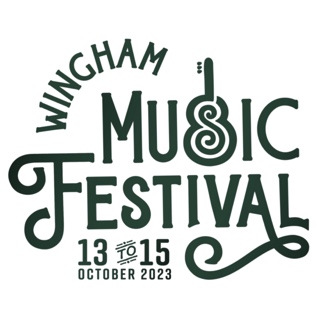 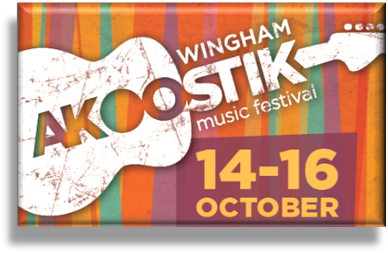 VOLUNTEER ROLE DESCRIPTIONSFESTIVAL VENUE: Wingham Showground1292 Gloucester Road, WinghamDescriptions of volunteer roles at the Wingham Music FestivalThe festival committee makes every effort to assign roles so that the needs of the festival and the capabilities of the volunteers are matched.Volunteers are required for the following dates: Tuesday 10th, Wednesday 11th, Thursday 12th, Friday 13th (Event Day), Saturday 14th (Event Day), Sunday 15th (Event Day), Monday 16th October 2023BUILD Team: Tuesday, Wednesday, Thursday, FridayOn site build of bar and backstage areas.Set-up traffic, parking barriers signagePlace signs around festival – directional, parkingPlacing binsSet-up marqueesSetting up / checking toilet areasSolar lighting placedFlags banners and bunting placedCleaning pavilion, tea rooms and merch shackSetting up Merch shackSet up entry gates at Gloucester Road and Rouse StreetDÉCOR Team: Wednesday, Thursday, Friday, SundayDécor in festival space Assist in festival décor, decorate site as directed, erect flags and bannersPack down décor itemsPACK-DOWN: Sunday, MondayPack-up equipmentCollecting rubbishDismantle fencingPack down marqueesTake down Corflute posters and banners from roadCheck items against asset list, and place back in to containerTaking down solar lights, flags, banners and buntingCleaning pavilion, tea rooms and merch shackPacking down merch shack, Gloucester Road and Rouse Street gates
GROUND CREW / SITE CONTROL: Friday, Saturday, SundayAs required: Assist with traffic control and parkingProvide directions to stallholders, performers, volunteers Campsite directionAssist with gate control FESTIVAL GATES and TICKETING: Friday, Saturday, SundayMeet and greet patronsSell Tickets and attach wrist bandsDistribute programs and survey formsProvide general information and directionsConduct bag and Eski checks, checking tickets, checking off special ticket holders.More specific written information will be provided at inductionFESTIVAL MERCH TENT:  Friday, Saturday, SundaySell Festival and performer merchandise – CDs, Books, ShirtsSet-up & stock merchandise shopUse cash systemsFESTIVAL VOLUNTEER FOOD: Saturday, SundaySet-up & assist in food preparation in TearoomsFollow safe food handling proceduresSTALLHOLDER ASSISTANT: Friday, Saturday, SundayAssist with Stallholder bump-in & bump-outManage stallholder traffic onsiteLiaise with stallholders and troubleshoot where necessary